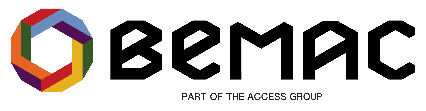 EXPRESSION OF INTEREST FORMPlease complete and submit to: admin@bemac.org.au with THRIVE EOI in the subject.www.bemac.org.au | (07) 3391 4433EXPRESSION OF INTEREST FORMPlease complete and submit to: admin@bemac.org.au with THRIVE EOI in the subject.www.bemac.org.au | (07) 3391 4433EXPRESSION OF INTEREST FORMPlease complete and submit to: admin@bemac.org.au with THRIVE EOI in the subject.www.bemac.org.au | (07) 3391 4433EXPRESSION OF INTEREST FORMPlease complete and submit to: admin@bemac.org.au with THRIVE EOI in the subject.www.bemac.org.au | (07) 3391 4433EXPRESSION OF INTEREST FORMPlease complete and submit to: admin@bemac.org.au with THRIVE EOI in the subject.www.bemac.org.au | (07) 3391 4433EXPRESSION OF INTEREST FORMPlease complete and submit to: admin@bemac.org.au with THRIVE EOI in the subject.www.bemac.org.au | (07) 3391 4433EXPRESSION OF INTEREST FORMPlease complete and submit to: admin@bemac.org.au with THRIVE EOI in the subject.www.bemac.org.au | (07) 3391 4433ARTIST INFORMATIONARTIST INFORMATIONARTIST INFORMATIONARTIST INFORMATIONARTIST INFORMATIONARTIST INFORMATIONARTIST INFORMATIONFirst Name:First Name:First Name:First Name:Last Name:Last Name:Last Name:Current Address:Current Address:Current Address:Current Address:Phone/Mobile:Phone/Mobile:Phone/Mobile:City:State:State:Post Code:E-mail:E-mail:E-mail:Artist Website/Social Media Page/s:Artist Website/Social Media Page/s:Artist Website/Social Media Page/s:Artist Website/Social Media Page/s:Artist Website/Social Media Page/s:Artist Website/Social Media Page/s:Artist Website/Social Media Page/s:Age:Age:Cultural Identity:Cultural Identity:Cultural Identity:Cultural Identity:Country of Birth:First Language:First Language:Do you Identify as:      Male      Female      Other: Do you Identify as:      Male      Female      Other: Do you Identify as:      Male      Female      Other: Do you Identify as:      Male      Female      Other: Do you Identify as:      Male      Female      Other: Links to performances: (E.g. YouTube, Vimeo, SoundCloud, etc.)Links to performances: (E.g. YouTube, Vimeo, SoundCloud, etc.)Links to performances: (E.g. YouTube, Vimeo, SoundCloud, etc.)Links to performances: (E.g. YouTube, Vimeo, SoundCloud, etc.)Links to performances: (E.g. YouTube, Vimeo, SoundCloud, etc.)Links to performances: (E.g. YouTube, Vimeo, SoundCloud, etc.)Links to performances: (E.g. YouTube, Vimeo, SoundCloud, etc.)  Artform:      Singer    Songwriter    Musician (instruments only)      Artform:      Singer    Songwriter    Musician (instruments only)      Artform:      Singer    Songwriter    Musician (instruments only)      Artform:      Singer    Songwriter    Musician (instruments only)      Artform:      Singer    Songwriter    Musician (instruments only)     Size:       Solo artist         Part of a group/Band       Size:       Solo artist         Part of a group/Band       Style (e.g. Indie, Country, RNB):         Style (e.g. Indie, Country, RNB):         Style (e.g. Indie, Country, RNB):         Style (e.g. Indie, Country, RNB):         Style (e.g. Indie, Country, RNB):         Style (e.g. Indie, Country, RNB):         Style (e.g. Indie, Country, RNB):        Performance:         Original songs/dance          Cover songsPerformance:         Original songs/dance          Cover songsPerformance:         Original songs/dance          Cover songsPerformance:         Original songs/dance          Cover songsPerformance:         Original songs/dance          Cover songsPerformance:         Original songs/dance          Cover songsPerformance:         Original songs/dance          Cover songsInstruments: (E.g. Acoustic guitar, bass, drums, etc.)Instruments: (E.g. Acoustic guitar, bass, drums, etc.)Instruments: (E.g. Acoustic guitar, bass, drums, etc.)Instruments: (E.g. Acoustic guitar, bass, drums, etc.)Instruments: (E.g. Acoustic guitar, bass, drums, etc.)Instruments: (E.g. Acoustic guitar, bass, drums, etc.)Instruments: (E.g. Acoustic guitar, bass, drums, etc.)Brief description of your act:Brief description of your act:Brief description of your act:Brief description of your act:Brief description of your act:Brief description of your act:Brief description of your act: Do you sing?  Yes      No Do you play an instrument, if so what instrument/instruments?  Yes      No Your skill level as a musician  None  Beginner  Intermediate  AdvancedDo you have any experience singing or playing with other people (non-professional experience is relevant so please let us know, even if it's just playing music in your home)? If yes, please describe your experience here: Do you sing?  Yes      No Do you play an instrument, if so what instrument/instruments?  Yes      No Your skill level as a musician  None  Beginner  Intermediate  AdvancedDo you have any experience singing or playing with other people (non-professional experience is relevant so please let us know, even if it's just playing music in your home)? If yes, please describe your experience here: Do you sing?  Yes      No Do you play an instrument, if so what instrument/instruments?  Yes      No Your skill level as a musician  None  Beginner  Intermediate  AdvancedDo you have any experience singing or playing with other people (non-professional experience is relevant so please let us know, even if it's just playing music in your home)? If yes, please describe your experience here: Do you sing?  Yes      No Do you play an instrument, if so what instrument/instruments?  Yes      No Your skill level as a musician  None  Beginner  Intermediate  AdvancedDo you have any experience singing or playing with other people (non-professional experience is relevant so please let us know, even if it's just playing music in your home)? If yes, please describe your experience here: Do you sing?  Yes      No Do you play an instrument, if so what instrument/instruments?  Yes      No Your skill level as a musician  None  Beginner  Intermediate  AdvancedDo you have any experience singing or playing with other people (non-professional experience is relevant so please let us know, even if it's just playing music in your home)? If yes, please describe your experience here:Do you read music (this is not a requirement you can participate without this skill)? Yes      No      A little bit      I can read chord chartsHave you got any experience performing music (this is not a requirement)? Yes      No If yes please describe the performance (text box) Do you have any recordings or information about your music? If so, please provide them (this is not a requirement, you can participate without having recordings).  Yes      No Do you read music (this is not a requirement you can participate without this skill)? Yes      No      A little bit      I can read chord chartsHave you got any experience performing music (this is not a requirement)? Yes      No If yes please describe the performance (text box) Do you have any recordings or information about your music? If so, please provide them (this is not a requirement, you can participate without having recordings).  Yes      No  Needs Do you have any special needs or requirements that will support you taking part in this project? If you would like to play an instrument for this project do you need help finding an instrument in order to participate? Do you have any dietary requirements? Needs Do you have any special needs or requirements that will support you taking part in this project? If you would like to play an instrument for this project do you need help finding an instrument in order to participate? Do you have any dietary requirements? Needs Do you have any special needs or requirements that will support you taking part in this project? If you would like to play an instrument for this project do you need help finding an instrument in order to participate? Do you have any dietary requirements? Needs Do you have any special needs or requirements that will support you taking part in this project? If you would like to play an instrument for this project do you need help finding an instrument in order to participate? Do you have any dietary requirements? Needs Do you have any special needs or requirements that will support you taking part in this project? If you would like to play an instrument for this project do you need help finding an instrument in order to participate? Do you have any dietary requirements? Needs Do you have any special needs or requirements that will support you taking part in this project? If you would like to play an instrument for this project do you need help finding an instrument in order to participate? Do you have any dietary requirements? Needs Do you have any special needs or requirements that will support you taking part in this project? If you would like to play an instrument for this project do you need help finding an instrument in order to participate? Do you have any dietary requirements?Outcomes Improve my singing  Improve my instrument playing  Improve my ability to play music with others Develop my ability to arrange music Develop my music networks  Improve my stage presence and ability to talk to the audience  Other Outcomes Improve my singing  Improve my instrument playing  Improve my ability to play music with others Develop my ability to arrange music Develop my music networks  Improve my stage presence and ability to talk to the audience  Other Outcomes Improve my singing  Improve my instrument playing  Improve my ability to play music with others Develop my ability to arrange music Develop my music networks  Improve my stage presence and ability to talk to the audience  Other Outcomes Improve my singing  Improve my instrument playing  Improve my ability to play music with others Develop my ability to arrange music Develop my music networks  Improve my stage presence and ability to talk to the audience  Other Outcomes Improve my singing  Improve my instrument playing  Improve my ability to play music with others Develop my ability to arrange music Develop my music networks  Improve my stage presence and ability to talk to the audience  Other    What are your main strengths as a musician?   What do you believe your main challenges may be?  What would you like to learn from our facilitators?  What do you hope to get out of the sessions?   What are your main strengths as a musician?   What do you believe your main challenges may be?  What would you like to learn from our facilitators?  What do you hope to get out of the sessions?